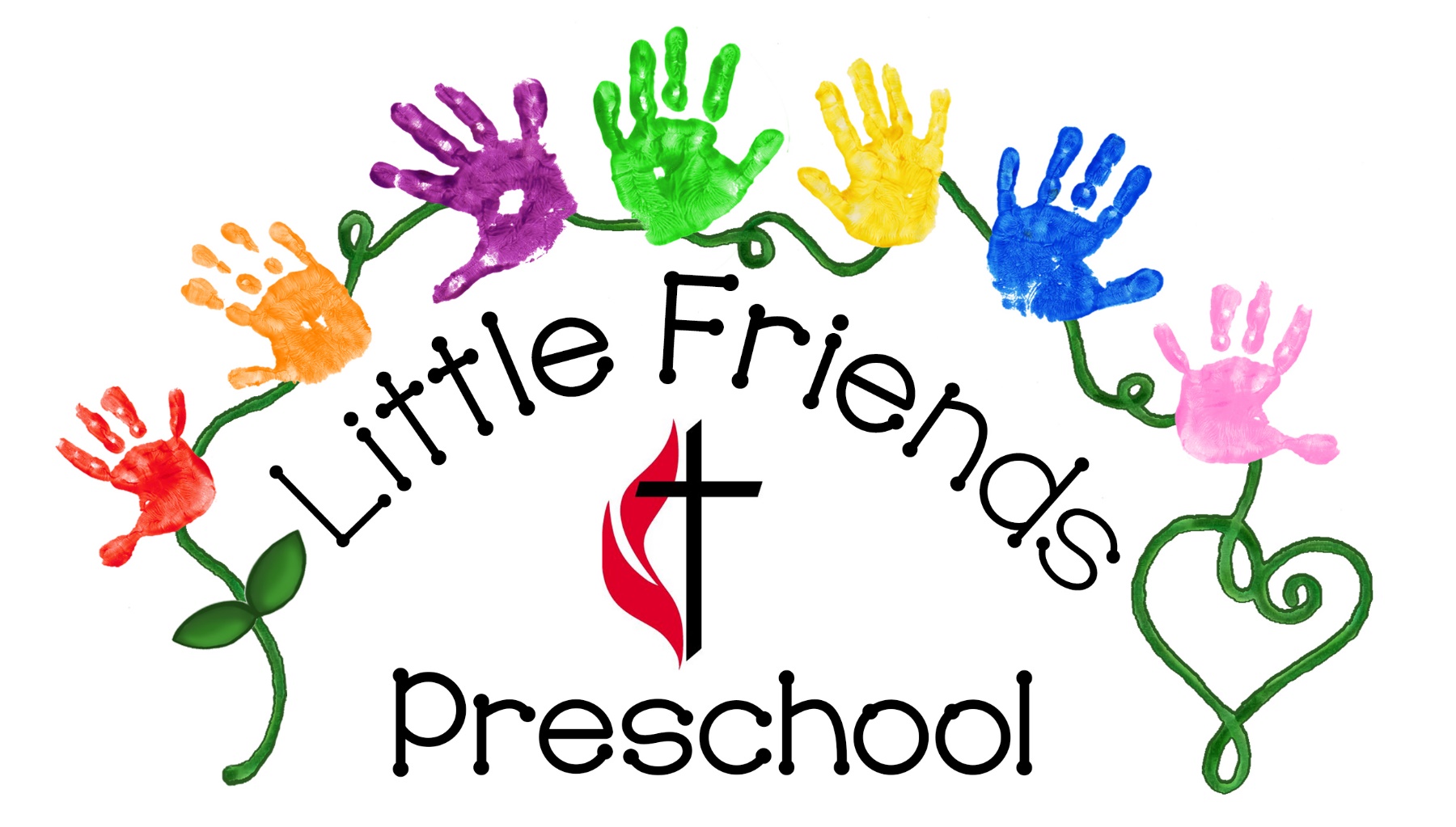 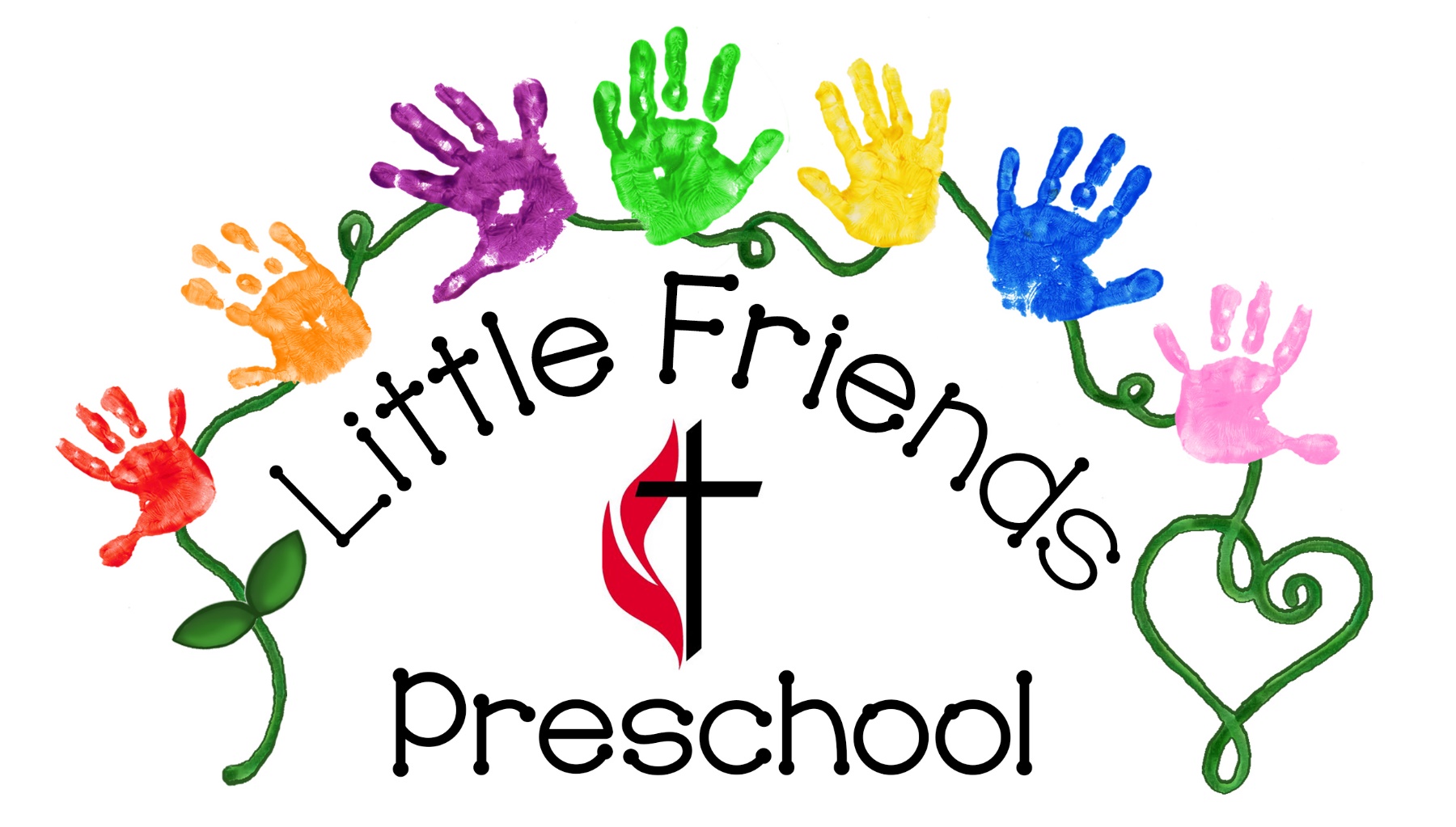 Little Friends Preschool is for children 2 yrs & 7 months old through 5-years-old.Registration is filled on a first-come, first-served basis.A $50.00 non-refundable deposit per child is required upon registration 
to secure your child’s enrollment.
Registration will NOT be complete until vaccination documentation is received.The first month’s tuition is required to be paid by August 1, 2022. All additional tuition payments will be due 
the 5th of each month for the next month, September through April for a total of 9 tuition payments. 
Late fees will be assessed for tuition not paid by the 5th of each month. All children ages 3 and up must be potty-trained or wear a pull-up; teachers will not change diapers and/or handle cleanup of bowel movements for students 3 years and up.If you have multiple children enrolled in our school, please deduct $5 from the tuition of the oldest child.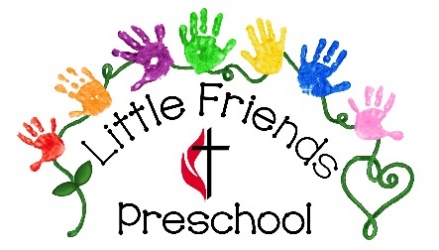 
Student InformationChild’s Full Name											 ____  M/F	_______ 		Date of Birth					Name you would like your child to be called (nickname)						Street Address												City, State, Zip												Mother’s Name							Occupation				Father’s Name							Occupation				Mother’s Phone					Father’s Phone 					Any Additional Phone Numbers 										Mother’s Email					Father’s Email 					Has your child been enrolled in a preschool other than Little Friends?	Yes       NoIf yes, where?									Please list the name and age of any other siblings:What school district do you live in? 								What elementary school will your child attend? 						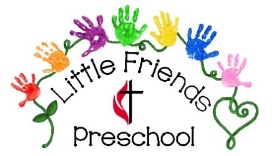 Emergency InformationPhysician’s Name:						      Phone Number 				  Hospital Preferred:							Insurance Information:	Policy Holder										Company									Policy Number									Group Number							In case of an emergency and we are unable to reach you, please list other local persons who may assist your child.Name							Phone Number				 Relationship to child 										Name							Phone Number				 Relationship to child 										Health InformationIs your child up to date with his/her vaccination schedule?         		Yes      NoPlease submit a copy of your child’s vaccination records to complete registration.Does your child have any allergies?  If yes, please explain:         		Yes      NoDoes your child have any special needs or medical conditions?                       	 Yes      No	If yes, please explain:        Does your child have dietary restrictions?  If yes, please explain: 		Yes      No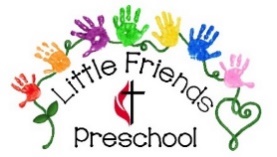 ConsentsI hereby give consent for Little Friends Preschool staff to provide basic first aid for my child, __________________, if the need arises.  In the event of an emergency and I am not available, the physician and hospital listed on this page are hereby authorized to provide any emergency care necessary for my child.  Please transfer any health records necessary.Name of parent/guardian (please print) _______________________________________Signature ________________________________________________________ Date_________Please INITITAL the following to give your consent:______ I give my permission for my child to go on field trips that may be taken during the year. I understand that I will be notified before each trip.  Transportation will be provided by private vehicle or church van and appropriate car seats will be used.______ I give my permission for my child’s photo to be taken and placed on the Little Friends website, Instagram, or Facebook page (without the use of his/her name)._____ I understand that tuition payments are due by the 5th of each month.  Failure to pay            tuition will result in my child being unable to attend Little Friends.   ______ The following people have permission to pick up my child from school:Name				Relationship to Child				Phone_________________________________________________________________________		_________________________________________________________________________		_________________________________________________________________________		_________________________________________________________________________		_________________________________________________________________________		Additional InformationHow did you hear about Little Friends?Internet	________			Facebook/Instagram	_________		Signs 		________ 			Advertisement	_________Referred by: 				 	Other: 			_____________________       Please provide any additional information, concerns, special needs, etc. to better know your child.____________________________________________________________________________________________________________________________________________________________________________________________________________________________________________________________________________________________________________________________________________________________________________________________________________________________________________________________________________________________________________________________________________________________________________________________________________________________________________________________________________________________________________________________________________________________________________________________________________________________________________________________________________________________________________________________________________________________________________________________________________________________________________________________________________________________________________________________________________________________________________________________________________________________________________________________________________________________________________________________________________     2-Year-Old/ Early 3-Year-Old Class  Must be 2-years-old by February 6, 2022or reach 2 years & 7 months prior to starting
Monday, Tuesday, & Thursday
9:30 AM – 12:00 PM   $185 / month3-Year-Old ClassMust be 3-years-old by September 1, 2022Monday, Tuesday, & Thursday   
9:30 AM – 12:00 PM   $185 / month4-Year-Old ClassMust by 4-years-old by September 1, 2022 Monday, Tuesday, Wednesday, & Thursday 
9:30 AM – 12:00 PM     $225 / month
Pre-K ClassMust be eligible for and plan to attend Kindergarten for the 2023-24 school year   CIRCLE PREFERENCEMonday through Friday $250 / monthAM Class 9:30AM-12:00PM   
OR   
PM Class 1:00-3:30 PM